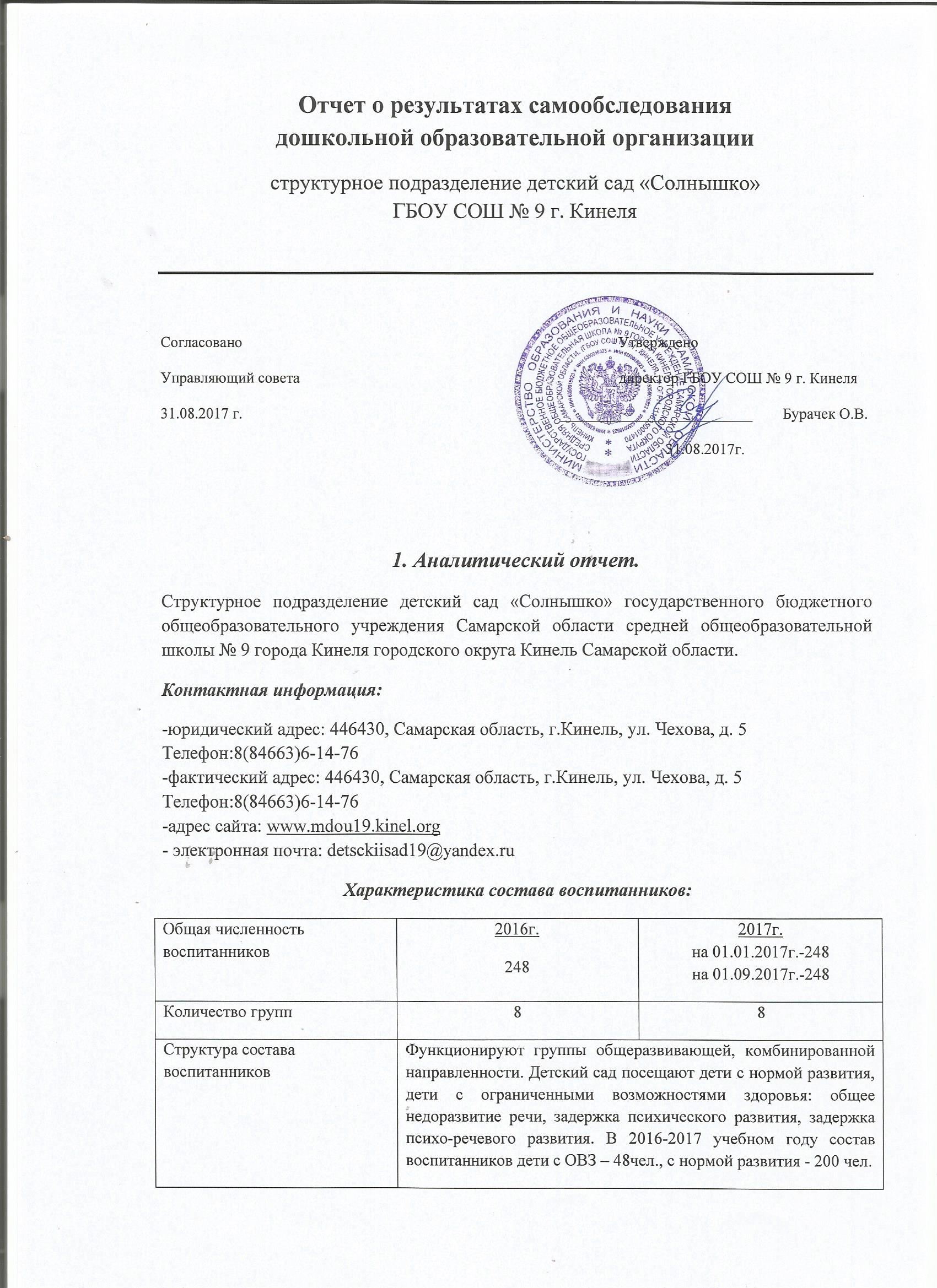 Детский сад функционирует в соответствии с нормативными документами в сфере образования Российской Федерации. Контингент воспитанников соответствует требованиям СанПина. Оценка степени достижения целей за 2016-2017 учебный год.В 2016-2017 учебном году педагогический коллектив в детском саду, согласно годовому плану, решал следующие задачи:1. Развивая интегративные качества познавательной деятельности, сформировать к маю 2017 года у 30% детей средний уровень развития познавательной активности во всех возрастных группах детского сада через познавательно-исследовательскую деятельность.2. Через интеграцию образовательной области «Художественно-эстетическое развитие» снизить на 3% низкий уровень развития  интегративных качеств коммуникативной деятельности у детей дошкольного возраста.3. Развивая двигательные навыки и  физические качества у детей повысить на 2% средний уровень физической подготовленности детей на основе интеграции двигательной деятельности с ведущими видами детской деятельности.Мониторинг достижения  итоговых результатов освоения Программы детьми всех возрастных групп Т.о., развивая интегративные качества познавательной деятельности, сформировали к маю 2017 года у 30% детей средний уровень развития познавательной активности во всех возрастных группах детского сада через познавательно-исследовательскую деятельность. Через интеграцию образовательной области «Художественно-эстетическое развитие» снизили на 3% низкий уровень развития  интегративных качеств коммуникативной деятельности у детей дошкольного возраста.Развивая двигательные навыки и  физические качества у детей повысили на 2% средний уровень физической подготовленности детей на основе интеграции двигательной деятельности с ведущими видами детской деятельности.Следовательно, проведённая воспитательно-образовательная работа способствовала достижению поставленных годовых задач.     Однако,  по итогам мониторинга  2016-2017 учебного года воспитанники детского сада продемонстрировали невысокий показатель сформированности интегративных качеств у детей в образовательной области «Познавательное развитие» и «Социально-коммуникативное»  (приобщение к социокультурным ценностям и нравственное воспитание).В рамках реализации областной и окружной  программ интеграции детей с проблемами в развитии  в детском саду разработана Коррекционная программа для работы с детьми ограниченными возможности здоровья. На момент выпуска в школу  воспитанники с ограниченными возможностями  здоровья  выпускаются с нормой развития. Дети участвуют в конкурсах различного уровня (в 2017г. из 45 детей участвовало 22 ребенка, победителей  8 детей). Опытом работы специального и инклюзивного  образования детей с ограниченными возможностями здоровья педагоги делились на всероссийской  научно-практической конференции «Проблемы и стратегии развития дошкольного воспитания в 2017 году», на XV Международной Ярмарке социально-педагогических инноваций.Динамика результатов формирования интегративных качеств воспитанников Т.о., показатель проблем в развитии у детей дошкольного возраста в 2016-2017 учебном году снизился на 2%, итоговый показатель значений  о выраженном несоответствия развития детей возрасту снизился на 3% по сравнению с предыдущим годом, соответственно увеличился показатель нормативного варианта развития на 5%.      Мониторинг детей за 2016-2017 учебный год по физической подготовленности представлен в виде таблицы, в среднем по детскому саду результаты таковы:        Из этого следует, что в сравнении с предыдущим годом доля детей с низким показателем физической подготовленности на конец учебного года снизилась на 3%, доля детей со средним показателем увеличилась  на 2%, доля детей с высоким показателем повысился на 1%. Таким образом, развивая двигательные навыки и физические качества детей  средний уровень физической подготовленности детей повысился, следовательно проведённая физкультурно-оздоровительная работа способствовала достижению поставленной годовой задачи.              В детском саду созданы условия, направленные на здоровьесбережение и безопасность участников образовательного процесса: отсутствуют обоснованные жалобы в части организации охраны жизни и здоровья детей, к организации и качеству питания воспитанников, прослеживается стабильно низкий уровень заболеваемости по муниципальному образованию, отсутствует травматизм среди детей и сотрудников детского сада.                        Динамика заболеваемости в среднем по детскому саду(в сравнении за два года)Среди заболеваний детей преобладают ППЦНС, ПВА, кариес, нарушение осанки.Результаты изучения интегративных качеств воспитанников за 2016-2017 учебный год (%) по образовательным областям               Таким образом, прослеживается положительная динамика овладения детьми необходимыми качествами по образовательным областям. Практическая деятельность педагогов позволила снизить долю детей с выраженным несоответствием развития детей возрасту на 4%, долю с показателем проблем в развитии детей уменьшить на 1% и увеличить долю с нормой развития на 5 %.Сводные данные по уровням усвоения программного материалапо детскому саду за три года                Прослеживается положительная динамика в усвоении программного материала детьми                В детском саду в образовательном процессе используются следующие современные технологии: на сайте детского сада осуществляется в режиме интерактивного взаимодействия с участниками образовательного процесса форумы, он-лайн консультации; в профессиональном сообществе коллектив делится своим педагогическим опытом на семинарах, конференциях различного уровня, на страницах СМИ. Педагогический коллектив имеет достижения по внедрению в практику современных образовательных технологий.Признание результатов работы детского сада на различных уровнях. Заочное участиеОбластной, региональный уровень                                                              1.Областной конкурс детского рисунка, посвященному году пассажира, диплом участницы, воспитатель подготовительной к школе группы № 1, методист, ноябрь 2016 года2.Межрегиональный сетевой проект эстафета памяти «Я помню, я горжусь!», команда воспитанников старшего дошкольного возраста, диплом участников, старший воспитатель, воспитатель старшей группы № 7, май 2017 г.Всероссийский уровень 1. Всероссийский конкурс «Домашние животные-друзья и помощники человека», диплом первой степени, учитель-логопед, январь 2017г.2.Всероссийская занимательная викторина «Времена года», диплом 2 степени, воспитанник подготовительной к школе группы № 1, учитель-логопед, февраль 2017 г.3.Всероссийский конкурс «Вопросита», диплом 1 степени, воспитанница средней группы № 3, воспитатель средней группы № 3, май 2017 г.Международный уровень 1. Международный конкурс по естествознанию «Человек и природа» для дошкольников, диплом победителя 1 степени воспитанник подготовительной к школе группы № 1, диплом победителя 2 степени воспитанник подготовительной к школе группы № 1, воспитатель подготовительной к школе группы № 1; диплом победителя 1 степени, воспитанники старшей группы № 2, воспитатель старшей группы № 2; диплом 2  степени, воспитанник разновозрастной группы № 5, воспитатель разновозрастной группы № 5, февраль 2017 г.2. Международная занимательная викторина «Ах ты зимушка – зима, до чего ж ты хороша!», диплом победителя 1 степени воспитанников подготовительной к школе группы № 1, воспитатели подготовительной к школе группы № 1, февраль 2017 г.3. Международный детский творческий конкурс «Весенняя пора», диплом 3 степени воспитанницы средней группы № 3, воспитатель средней группы № 3, апрель 2017г.4.Международная познавательная викторина «Весенний калейдоскоп», диплом 2 степени старшей группы № 2, воспитатель старшей группы № 2, май 2017 г.Очное участиеПеречень дополнительных образовательных услугРасширена сфера дополнительных услуг.Детский сад реализует одно из направлений региональной образовательной политики «Развитие вариативности региональной системы дошкольных образовательных услуг как условие доступности дошкольного образования детям Самарской области» и обеспечивает деятельность альтернативных форм дошкольного образования -  организован консультационный пункт «Надежда» на бесплатной основе психолого-педагогической помощи детям, находящихся в условиях семейного воспитания. Консультативный пункт посещают дети микрорайона в возрасте от 2 до 8 лет. Специалисты  осуществляют: диагностику, обследование, рекомендации, консультации, просветительскую работу, коррекционную помощь.Результативность посещений консультативного пункта            При сравнении с 2015-2016 учебным годом, в этом году прослеживается увеличение доли детей посетивших консультативный пункт. Необходимо продолжать вести пропагандную деятельность по привлечению родителей, дети которых имеют проблемы.Педагогические работники награждены правительственными наградами:-почетный работник общего образования – 1 человек;- ветеран труда – 2 человека;-грамота министерства образования и науки Российской Федерации– 1 человек. Внешние связи и имидж детского сада Партнерства образовательного учреждения:Финансовое обеспечение функционирования и развития учреждения	Отчет об использовании бюджетных средств.Субсидии на выполнение госзадания (календарные года):Направления использования средств :ФОТ сотрудников СП детский сад  «Солнышко»:Отчет об использовании внебюджетных средств.Объем внебюджетных средств, полученных в различных формах.Направления расходования внебюджетных средств (информация за календарный год).Выводы:  финансовые потоки, поступающие в адрес дошкольного учреждения, отрегулированы, что обеспечивает его стабильное  функционирование2.Результаты анализа показателей деятельностиВозрастная группаНорма развитияНорма развитияПроблема развитияПроблема развитияНесоответствия развитияНесоответствия развитияВозрастная группаН.г.К.г.Н.г.К.г.Н.г.К.г.Вторая младшая группа № 622%24%61%60%17%16%Вторая младшая группа № 823%26%59%58%18%16%Средняя группа № 326%29%58%57%16%14%Средняя группа   № 425%28%60%59%15%13%Разновозрастная группа  № 5 28%32%56%54%16%14%Старшая группа №227%31%59%57%14%12%Старшая группа № 726%29%58%57%16%14%Подготовительная к школе группа № 1 89%91%9%7%2%2%Итого33%36%53%52%14%12%Возрастная группаНорма развитияНорма развитияПроблема развитияПроблема развитияНесоответствия развитияНесоответствия развитияВозрастная группа2015-16 у.г.2016-17 у.г.2015-16 у.г.2016-17 у.г.2015-16 у.г.2016-17 у.г.Вторая младшая группа № 619%24%62%60%19%16%Вторая младшая группа № 821%26%62%58%17 %16%Средняя группа № 323%29%61%57%16%14%Средняя группа   № 422%28%62%59%16%13%Разновозрастная группа  № 5 28%32%56%54%16%14%Старшая группа №229%31%58%57%  13%12%Старшая группа № 722%28%62%59%16%13%Подготовительная к школе группа № 1 84%91%8%7%8%2%Итого31%36%54%52%15%12%2015-2016 учебный год2015-2016 учебный год2015-2016 учебный год2016-2017  учебный год2016-2017  учебный год2016-2017  учебный годНизкийСреднийВысокийНизкийСреднийВысокийИтого по саду:6%73%21%3%75%22%ГодСреднесписочный составПропуск заболеваемости 1 ребенком2016248520172485Образовательные областиПоказатель2016-2017 учебный год2016-2017 учебный годОбразовательные областиПоказательНачало годаКонец годаСоциально-коммуникативное развитиеНорма развития                                      Проблема развитияНесоответствия развития11%69%20%15%67%18%Познавательное развитиеНорма развития                                      Проблема развитияНесоответствия развития12%65%23%17%64%19%Речевое развитиеНорма развития                                      Проблема развитияНесоответствия развития15%68%17%21%66%13%Художественно-эстетическое развитиеНорма развития                                      Проблема развитияНесоответствия развития20%66%14%25%63%12%Физическое развитиеНорма развития                                      Проблема развитияНесоответствия развития10%63%27%16%61%23%Итоговый показательНорма развития                                      Проблема развитияНесоответствия развития14%65%21%19%64%17%ОбластьУровень развития2014-2015 год2014-2015 год2015-2016год2015-2016год2016-2017год2016-2017годОбластьУровень развитияначало годаконец годаначало годаконец годаначало годаконец годаПознавательноеразвитиеНРПРНСР11%61%28%13%58%29%12%62%26%15%60%25%13% 61%                   26%17%  60% 23%Речевое развитиеНРПРНСР13%71%16%16%70%14%14%72%14%19%69%   12%15%     68%     17%21% 66% 13%ФизическоеразвитиеНРПРНСР12%65%23%17%62%21%13%66%21%17%64%19%10% 63% 27%16% 61% 23%Художественно-эстетическоеразвитиеНРПРНСР14%68%18%18%66%16%16%69%15%21%67%12%12% 66% 22%18% 63% 19%Социально-Коммуникативное развитиеНР
ПРНСР16%66%18%19%64%17%12%67%21%14%68%18%11% 69% 20%15% 67% 18%Средние показатели за год по всем направлениямНРПРНСР13%66%21%17%64%19%14%67%19%17%66%17%12% 65% 23%17% 64% 19%Процент усвоения программы (НР+ПР) за годНР+ПРуровни80%85%79%83%81%84%Средний процент освоения воспитанниками программы за учебный год           84%                                        Средний процент освоения воспитанниками программы за учебный год           84%                                        Средний процент освоения воспитанниками программы за учебный год           84%                                        Средний процент освоения воспитанниками программы за учебный год           84%                                        Средний процент освоения воспитанниками программы за учебный год           84%                                        Средний процент освоения воспитанниками программы за учебный год           84%                                        Средний процент освоения воспитанниками программы за учебный год           84%                                        Средний процент освоения воспитанниками программы за учебный год           84%                                         № п/пМероприятие(в соответствии с Положением)уровень(окружной, региональный,межрегиональный…)результативность(участники, победитель, призёр, занятое место….)1.XI Ярмарка социально-педагогических инновациймеждународнаяучастников-7,победителей-72.Фестиваль-конкурс «Мой путь» международныйУчастников -12,Победитель-2 и 1 танцевальный коллектив,три диплома 1 степени3.Конкурс исполнителей народной песнивсероссийскийУчастников-1 хоровой коллективПобедитель-1,                                   диплом 1 степени4.Конкурс детского творчества «Первые шаги»всероссийскийУчастников-3 ансамбля воспитанников старшего дошкольного возраста,              2 воспитанницыПобедитель -2 и                  3 ансамбля один диплом первой степени, четыре диплома второй степени5.Фестиваль самодеятельного художественного творчества «Родная магистраль» на Куйбышевской железной дорогеобластнойУчастников-1 воспитанница6.Конкурс «Рождественские чтения»окружнойучастников -6, победителей-2, диплом первой, третьей  степени                  7.Конкурс-фестиваль художественного творчества «Волшебная радуга»межмуниципальныйучастников-2 8.Фестиваль детского и юношеского творчества «Юность. Красота. Здоровье».межмуниципальныйучастников- 4 воспитанника и                            3 детских коллективапобедителей-  2, дипломы второй степени                    9.Фестиваль «Играй гармонь, звени частушка»межмуниципальныйучастников- вокальная  группа детей старшего дошкольного возраста, ансамбль педагогов10.Открытое первенство муниципального района Кинельский «Веселые старты» среди воспитанников детских садовмуниципальныйучастников-10, команда воспитанников11.Конкурс красоты «Маленькая принцесса»городскойУчастников – 5 воспитанниц,Победитель- 412.Смотр-конкурс «Талантливый человек талантлив во всем»городскойУчастников-8 педагогов, победитель – вокальная группа, диплом второй степени№п/пНаправленияЧисло кружков, секцийЧисло кружков, секцийЧисленность воспитанниковЧисленность воспитанников№п/пНаправлениявсегов том числе на платной основевсегов том числе на платной основе1.Кружок  «Волшебные превращения веревочки» /развитие мелкой моторики рук/1-8-2. Кружок «Играю, делаю, говорю» /развитие мелкой моторики рук/1-20-3.Кружок «С чего начинается Родина…» /патриотическое воспитание/1-15-4.Кружок «Веселые ложкари» /обучение игре на деревянных ложках/1-12-5.Кружок «Домисолька» /вокальный/1-10-6.Кружок «Веселый язычок» /развитие речи/1-9-7.Кружок «Послушный ветерок» /развитие речи/1-10-8.Кружок «Вишенка» /хореографический/1-12-9.Кружок «Удивительный мир сказок» /театральный/1-10-10.Кружок «Говорушки-топотушки» /развитие речи/1-7-11.Кружок «Волшебный ручеек» /развитие мелкой моторики рук/1-11-12.Кружок «Золотой ключик» /театральный/1-14-13.Кружок «Ладушки» /фольклорный/1-15-Учебный годлогопедпсихолог2015-201621182016-20172421Форма отношенийПредмет отношенийРезультат взаимоотношенийДоговор о сотрудничестве «Школа – детский сад»с СОШ №9.Создание единого образовательного процесса  и обеспечение преемственности в обучении на этапах детский сад и начальная школа             Родительские собрания.Консультации.Совместные мероприятия.   Договор  с                       МУ «Центр диагностики и консультирования»Психолого-медико-педагогическое освидетельствование детей, ПМП сопровождение детей с проблемами  развития.ПМП освидетельствование детей – при определении в ДОУ, выпуске в школу.Рекомендации при работе с детьми  с проблемами развития.Договор                            о взаимодействии с МУ «Городским Домом культурыПоказ спектаклей и театрализованных представлений театра кукол «Золотой ключик»; Проведение праздников  художественными  и театральными коллективами ГДК в ДОУ.Экскурсии.Совместные мероприятия.Детская школа искусств  №3Сотрудничество по организации и проведению познавательно - досуговых мероприятий и учебных занятийЭкскурсии.Совместные мероприятия.Обучение детей.Просветительская работа.Кинельская городская  централизованная библиотекаСовместное творческое и научно – методическое сотрудничество приобщения детей к систематическому чтению. Осуществление информационной, образовательной и досуговой  деятельности.Просветительская  работа.Досуговая деятельность.Совместные мероприятия.годСубсидии на госзаданияЦелевые субсидии201616 458 600,00 рублей         2 338 668,00 рублейСубсидии на госзадание : заработная плата сотрудников, начисление на оплату труда,  выплата больничных листов, пособий и.т.д., оплата услуг интернет, оплата услуг абонентской связи, ремонт и заправка орг.техники, услуги по обновлению программного продукта, периодический медицинский осмотр сотрудников, курсы повышения квалификации сотрудников, увеличение стоимости материальных запасов продукты питания, хоз.расходы, канцтовары), прочие услуги (экология),  пособие по уходу до 3-х лет.Субсидии на госзадание : заработная плата сотрудников, начисление на оплату труда,  выплата больничных листов, пособий и.т.д., оплата услуг интернет, оплата услуг абонентской связи, ремонт и заправка орг.техники, услуги по обновлению программного продукта, периодический медицинский осмотр сотрудников, курсы повышения квалификации сотрудников, увеличение стоимости материальных запасов продукты питания, хоз.расходы, канцтовары), прочие услуги (экология),  пособие по уходу до 3-х лет.2016 год16 458 600,00 рублейЦелевые субсидии: увеличение стоимости материальных запасов.(продукты питания, моющие средства, детей льготной категории), компенсация за книгоиздательскую продукцию пед.персоналу и специалистам, осуществление ежемесячных денежных выплат в размере 3 700 рублей на ставку заработной платы педагогическим работникам.Целевые субсидии: увеличение стоимости материальных запасов.(продукты питания, моющие средства, детей льготной категории), компенсация за книгоиздательскую продукцию пед.персоналу и специалистам, осуществление ежемесячных денежных выплат в размере 3 700 рублей на ставку заработной платы педагогическим работникам.2016 год                   2 338 668,00 рублейгодФОТ – 100% Базовая часть Стимулирующая часть 2016Образововат. процесс9 061 700,00 (69,6 %)3 958 000,00 (30,4 %)2016Присмотр и уход1 979 300,00 (76,8 %)598 000,00 (23,2 %)2016Итого11 041 00,004 556 000, 002016Итого ФОТ15 597 000,0015 597 000,00годРодительская платаУслуга № 1Добровольные пожертвования на ведение уставной деятельностиУслуга № 220162 442 532,77  рублей45 000,00 рублейИтого : 2 487 532,77Итого : 2 487 532,77Итого : 2 487 532,77годРодительская плата: увеличение стоимости материальных запасов (возврат переплаты род.платы, продукты питания, хоз. расходы (моющие ср-ва) ,мягкий инвентарь, медикаменты (перевязочные ), посуда, смесители), увеличение ст-ти ОС : водонагреватель, шкафы раздевальные детские. Добровольные пожертвования на ведение уставной деятельности: –  светильники ЛБО-40, лампы дневного света для образовательного процесса детей, ремонт вычислительной техники, приобретение ОС  - утюг, строй.материалы- краска.20162 442 532,77  рублей45 000,00 рублейN п/пПоказателиЕдиница измеренияЗначение (за отчетный период)Значение (за период, предшествующий отчетному)1.Образовательная деятельность1.1Общая численность воспитанников, осваивающих образовательную программу дошкольного образования, в том числе:человек2482481.1.1В режиме полного дня (8 - 12 часов)человек2482481.1.2В режиме кратковременного пребывания (3 - 5 часов)человек--1.1.3В семейной дошкольной группечеловек--1.1.4В форме семейного образования с психолого-педагогическим сопровождением на базе дошкольной образовательной организациичеловек--1.2Общая численность воспитанников в возрасте до 3 летчеловек--1.3Общая численность воспитанников в возрасте от 3 до 8 летчеловек2482481.4Численность/удельный вес численности воспитанников в общей численности воспитанников, получающих услуги присмотра и ухода:человек/%2482481.4.1В режиме полного дня (8 - 12 часов)человек/%2482481.4.2В режиме продленного дня (12 - 14 часов)человек/%--1.4.3В режиме круглосуточного пребываниячеловек/%--1.5Численность/удельный вес численности воспитанников с ограниченными возможностями здоровья в общей численности воспитанников, получающих услуги:человек/%1.5.1По коррекции недостатков в физическом и (или) психическом развитиичеловек/%4820%4820%1.5.2По освоению образовательной программы дошкольного образованиячеловек/%20081%20081%1.5.3По присмотру и уходучеловек/%20081%20081%1.6Средний показатель пропущенных дней при посещении дошкольной образовательной организации по болезни на одного воспитанникадень5.451.7Общая численность педагогических работников, в том числе:человек21201.7.1Численность/удельный вес численности педагогических работников, имеющих высшее образованиечеловек/%943%945%1.7.2Численность/удельный вес численности педагогических работников, имеющих высшее образование педагогической направленности (профиля)человек/%943%943%1.7.3Численность/удельный вес численности педагогических работников, имеющих среднее профессиональное образованиечеловек/%1257%1155%1.7.4Численность/удельный вес численности педагогических работников, имеющих среднее профессиональное образование педагогической направленности (профиля)человек/%1257%1255%1.8Численность/удельный вес численности педагогических работников, которым по результатам аттестации присвоена квалификационная категория, в общей численности педагогических работников, в том числе:человек/%18 чел86%18 чел90%1.8.1Высшаячеловек/%9 чел43%9чел45%1.8.2Перваячеловек/%9 чел43%9 чел45%1.9Численность/удельный вес численности педагогических работников в общей численности педагогических работников, педагогический стаж работы которых составляет:человек/%1.9.1До 5 летчеловек/%2 чел9%3 чел14%1.9.2Свыше 30 летчеловек/%10 чел47%10чел50%1.10Численность/удельный вес численности педагогических работников в общей численности педагогических работников в возрасте до 30 летчеловек/%5чел23%2 чел10%1.11Численность/удельный вес численности педагогических работников в общей численности педагогических работников в возрасте от 55 летчеловек/%6 чел28%5 чел25%1.12Численность/удельный вес численности педагогических и административно-хозяйственных работников, прошедших за последние 5 лет повышение квалификации/профессиональную переподготовку по профилю педагогической деятельности или иной осуществляемой в образовательной организации деятельности, в общей численности педагогических и административно-хозяйственных работниковчеловек/%22 чел46%21 чел44%1.13Численность/удельный вес численности педагогических и административно-хозяйственных работников, прошедших повышение квалификации по применению в образовательном процессе федеральных государственных образовательных стандартов в общей численности педагогических и административно-хозяйственных работниковчеловек/%4 чел19% 17чел85%1.14Соотношение "педагогический работник/воспитанник" в дошкольной образовательной организациичеловек/человек21/24820/2481.15Наличие в образовательной организации следующих педагогических работников:1.15.1Музыкального руководителяда/нетдада1.15.2Инструктора по физической культуреда/нетдада1.15.3Учителя-логопедада/нет1.15.4Логопедадада1.15.5Учителя-дефектологада/нетнетнет1.15.6Педагога-психологадада2.Инфраструктура2.1Общая площадь помещений, в которых осуществляется образовательная деятельность, в расчете на одного воспитанникакв. м141014102.2Площадь помещений для организации дополнительных видов деятельности воспитанниковкв. м1191192.3Наличие физкультурного залада/нетдада2.4Наличие музыкального залада/нетСовмещен совмещен2.5Наличие прогулочных площадок, обеспечивающих физическую активность и разнообразную игровую деятельность воспитанников на прогулкеда/нетдада